Valentine’s Day Lollipop Sale2 for $1February 13th and 14thSupport Student Council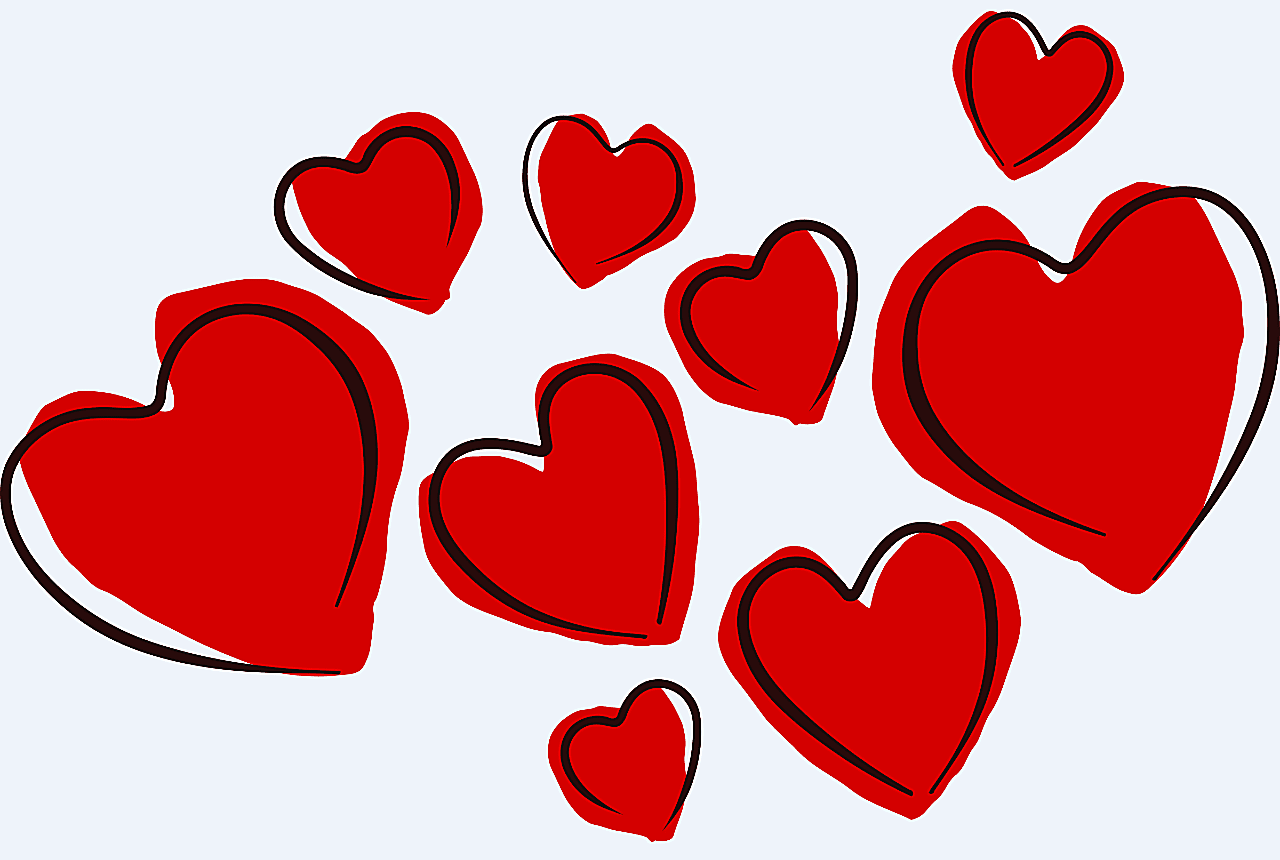 